Getting Started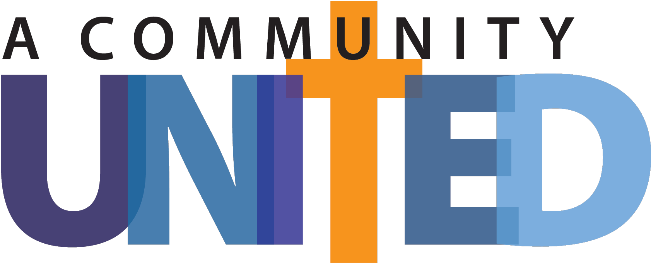 Program resources are found here www.advancingourmission.orgA Community United in faith, service, stewardship, and mission… Fall is a wonderful time to ask your parishioners to renew their financial commitment to your parish. By taking two weeks to inspire them, to share your vision for the future, and to encourage increased giving, you can effectively plan for the upcoming year and hopefully boost your Offertory totals. This year, the Offertory program provided by the Archdiocese of Baltimore is called "A Community United." For, as a Catholic Community, we are united in our faith, service, stewardship, and mission. Your Advancement Team has prepared several printed and digital resources to help you encourage your parishioners to increase their Offertory giving. The digital resources can be found here: advancingourmission.org.
In-Pew Commitment and Prayer Cards This year we are happy to provide, at no cost to your parish, in-pew commitment and prayer cards. Each of these cards can be customized with its own unique QR code and corresponding URL address that will take users directly to your parish giving page. Your Advancement Regional Director will order both cards for you and have them delivered to your parish office prior to your Commitment Weekend.  Printed Commitment Letter TemplateIncluded in your Offertory materials is a commitment letter template that includes a detachable reply section at the bottom. This letter can be amended to best fit your parish needs and is provided in an MS Word format for easy editing. We highly encourage you to personalize these letters as much as possible as to send them out in the week leading up to Announcement weekend. 
Email – Sent from AOBTo kick off the Season of Giving and introduce A Community United, the AOB’s Advancement Team will send an email to all constituents with valid email addresses. Thanking donors for their past support, this email will also encourage them to increase their Offertory giving. Email commitment letter TemplateWe have provided an email commitment letter template to send to your parishioners. We recommend personalizing and sending it out on the Thursday between Announcement and Commitment Weekends. Remember to include a link to your giving page!PostersWe are also happy to provide your parish with a poster or two to promote A Community United and to encourage your parishioners to increase their giving.Social MediaSocial media posts have been prewritten to help lead up to and follow up after your Commitment Weekend. It is always a good idea to include a high-quality photo or video in each social media post. PrayerGracious God,We humbly gather as a community united in faith, service, stewardship, and mission.May our hearts overflow with generosity, as we share our blessings and talents to the betterment of others.Help us embrace our role as faithful stewards, using our resources wisely and selflessly.Guide us in our daily actions to embody love and compassion, strengthening the bonds that connect us all in Your grace.Amen.IMPLEMENTATIONSteps to implement A Community UnitedStep 1: MEET with your Advancement Regional Director to select dates and order Materials  Step 2: DOWNLOAD the program resources located at advancingourmission.orgStep 3: CUSTOMIZE the templates and materials Step 4: FOLLOW the included schedule to complete the program 